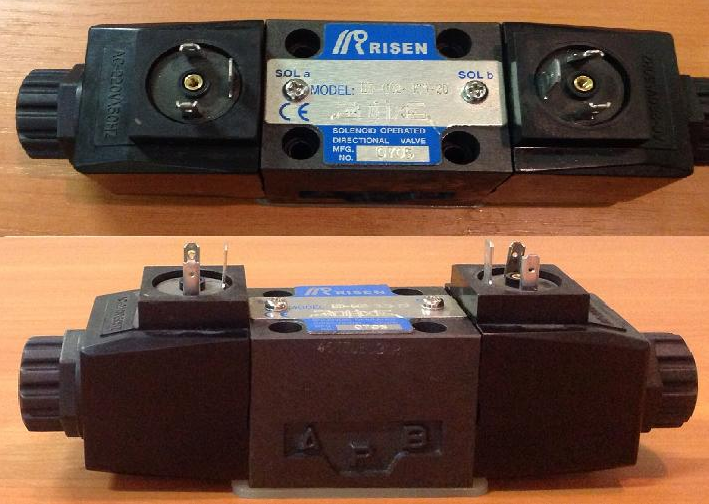 Код из 1САртикулНаименование/ Бренд/ПоставщикТехнические характеристикиГабаритыД*Ш*В,ммМасса,грМатериалМесто установки/НазначениеF0024860Гидрораспределитель HD-G02-3C3-20 220v220VМеталл,пластикдля изменения направления, пуска и остановки потока рабочей жидкости путём открытия или закрытия проходного сечения.F0024860Risen220VМеталл,пластикдля изменения направления, пуска и остановки потока рабочей жидкости путём открытия или закрытия проходного сечения.F0024860Weili220VМеталл,пластикдля изменения направления, пуска и остановки потока рабочей жидкости путём открытия или закрытия проходного сечения.